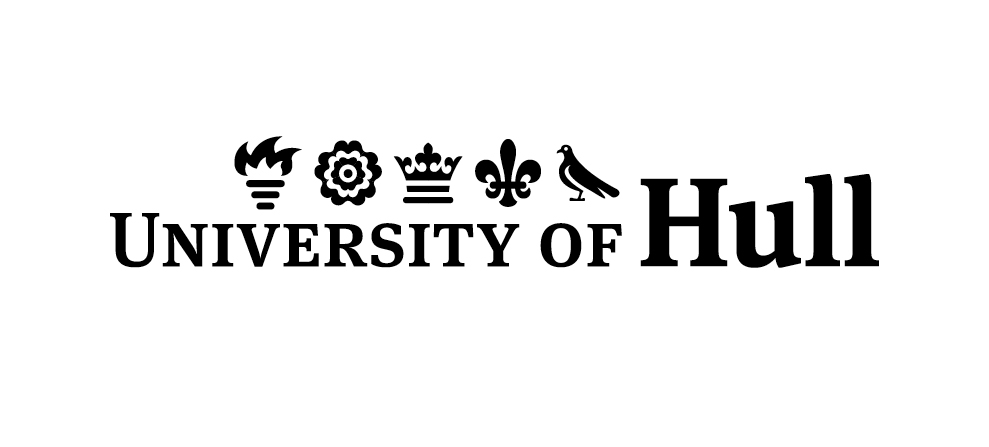 Job DescriptionBackground and context The Hull University Business School develop people and practices for a fast-changing and interconnected world. The School is an international community which, to echo our vision and mission, behaves with friendliness, openness, responsibility and integrity.It is located in outstanding premises that combine refurbished listed buildings and new build, encompassing state-of-the-art facilities for staff and the 3,000-plus students. The School is home to a vibrant and vigorous research community. The past three years have seen significant development in the growth, strength and distinctiveness of the School’s research. Discipline based research is well focused producing high quality academic outputs and the school has eight established research centres. The School offers an attractive suite of programmes at all levels, Bachelors, MSc, MBA and Doctoral, which provide students with an enriched learning experience supported by research-led teaching. The programmes enable students to develop specialist subject knowledge and to gain the professional skills needed for employment. As well as teaching at Hull, the School delivers MBA programmes in Hong Kong, Singapore, Oman and Bahrain and undergraduate programmes in collaboration with Hong Kong University SPACE. Bring your outstanding professional knowledge and research ambition to the business school, and play an integral role in our ongoing and future success. You will be working among a highly successful accounting faculty which includes, excellent teachers, renowned research scholars, and professionally qualified accountants.At Hull University Business School, we develop people and practices for a fast-changing global business environment with accreditations from AACSB and AMBA – and we are part of a university that is investing in the future.You will be active in the profession and in scholarly activity. You will work with international experienced professional scholars, who have published in top quality international journals and within a faculty that has an international reputation in areas such as, market-based accounting research, auditing, taxation, corporate governance and ethics, accounting regulation, critical accounting and corporate finance, and which also has strong links with professional accounting and academic associations.Specific Duties and Responsibilities of the postThe person appointed will be required to undertake teaching, scholarship and research activity which makes a significant contribution to accounting education. The post-holder will play an important role in the development and delivery of accounting modules at the undergraduate and postgraduate level and executive education. In your covering letter please refer directly to the criteria, given in the person specification below.  Applications are assessed by the selection panel according to these criteria.PERSON SPECIFICATION – Teaching and Research Band 7Lecturer in AccountingHull University Business School:Head of Business School via Head of Subject GroupContinuingDBS Disclosure requirement:n/aVacancy Reference:BL0058SpecificationEssential DesirableExamples Measured byEducation and TrainingFormal qualifications and relevant trainingA good undergraduate degree [with at least a 2.i]A good postgraduate degree [that includes a research element]Teaching experience at University levelRecognised professional accreditation (where appropriate) Expected to undertake PCAP within 2 years if limited teaching experience, unless already has a relevant qualificationPhD in Accounting [or relevant discipline] or close to completion of a PhD degreeExperience of working outside academiaApplicationPresentationInterview OtherWork ExperienceAbility to undertake duties of the postEvidence of: Ability to teach effectively at undergraduate and postgraduate level An emerging track record of high quality research output/planned research output agendaResearch experience in the Accounting & Finance Group main research themesExcellence in learning & teaching [[from peer review, student feedback, etc.]. Presentations at national/ international conferencesInvolvement in applying for research fundingApplicationPresentationInterview OtherSkills and KnowledgeIncludes abilities and intellectEvidence of:An active contribution to activities, such as forums, committees, and working/research groupsExtensive knowledge and understanding of undergraduate and postgraduate curriculumAn ability to communicate complex conceptual ideas to widely divergent audiencesA creative research vision for development, implementation and delivery of successful research projectsApplicationPresentationInterview OtherPersonal QualitiesIncludes any specific physical requirements of the post – (subject to the provisions of the Equality Act 2010)Evidence of:A positive contribution to activities and initiatives including open days, research conferences, international forums, graduation ceremonies etc. and expectation to undertake administrative activitiesWorking in an open and transparent way, providing information and communicating effectively with colleaguesWorking on continuous professional developmentApplicationPresentationInterview Other